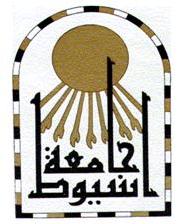 Personal and Family Information: المعلومات الشخصية والعائلية                                                                           Name and Nationality: Asmaa M. Sayed; Egyptian. Work Address: Department of Medical Physiology, Faculty of Medicine, Assiut Univ., Assiut, Egypt.Title/Rank:  Lecturer, Medical Physiology.Email: asmaagom3a@yahoo.comTel.: Home 002-088-2348891/Cellular 01066030235.Date and Place of Birth: 17/5/1980, Assuit, Egypt.Specialization: Medical Physiology.Marital Status: Single. Sex & Racial Background: Female, Mediterranean Arabic. 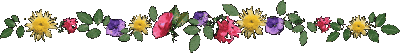 Qualifications: الشهادات                                                                                                                                       B. Medicine and Surgery, Faculty of Medicine, Assuit Univ., Egypt, September, 2003.بكالوريوس الطب والجراحة سبتمبر سنة 2003 بتقدير ممتاز مع مرتبة الشرف من جامعة اسيوطM.Sc. (Medical Physiology): Faculty of Medicine, Assiut Univ., Egypt, December, 2008.     ماجستير الفسيولوجيا الطبية سنة 2008 بتقديرممتاز من جامعة اسيوط Ph.D. (Medical Physiology): Faculty of Medicine, Assiut Univ., Egypt, 2012.دكتوراه الفسيولوجيا الطبية  سنة 2012 من جامعة اسيوط Teaching Experiences الخبرات التدريسية والتاريخ الوظيفي                                                                (Assuit and Qena Universities)Demonstrator & Assistant Lecturer: Medical Physiology, 2004-2012.Lecturer: Medical Physiology, 2012 till now.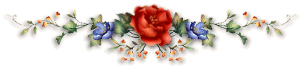 